                            Ogólnopolska Konferencja Producentów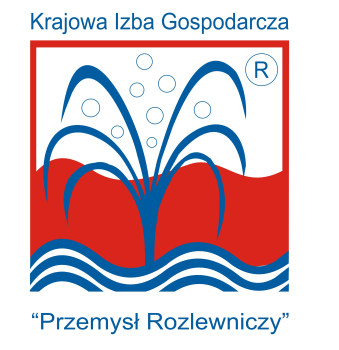                    Wód i Napojów                     Ośrodek Wypoczynkowy Orle Gniazdo Hucisko                                                7-9.X.2020                ZGŁOSZENIE UCZESTNICTWA                                            Przyjmujemy zgłoszenia tylko pocztą elektroniczną na adres:                                                                                 prezes@kigpr.pl                                                                      Dane osobowe uczestników dla wystawienia faktury:Nazwa firmy ............................................................................................................................  Adres firmy .....................................................................................................................................NIP: ...............................................................................................................................................Uwaga: Jeśli  przepisy wewnętrzne firmy wymagają podanie numeru zmówienia dla wystawienia faktury , to proszę wpisać ten numer tutaj :……………… Koszty uczestnictwa - Cena konferencji – 630 ,0 zł + VAT od  jednej osoby z firmy. Dla każdej następnej osoby z tej samej firmy obowiązuje obniżona cena do 550,0 zł . (Uwaga: cena nie zawiera opłaty za nocleg)Cena konferencji zawiera następujące składniki:● Udział w części merytorycznej● Udział w wieczorku zapoznawczym● Obiad w czwartek oraz w piątek● Przerwy na kawę● Udział w uroczystym bankiecie w piątek Szczegółowe informacje dotyczące  dot. konferencji oraz sposobu rezerwacji noclegów będą przesłane wszystkim uczestnikom  oraz zamieszczone na stronie www.kigpr.pl         Warunkiem udziału w konferencji jest dokonanie wpłaty w ciągu 10 dni od otrzymania wersji       elektronicznej faktury . Wersje elektroniczne faktur będą wysyłane w oparciu o niniejszy       kwestionariusz.        Kontakt do KIGPR : prezes@kigpr.pl , prezes@world.pl  oraz telefon  606-133-441       Uwagi dodatkowe:Prosimy o podanie zapotrzebowania na stolik reklamowy oraz miejsce na banner.-Stolik  :……………(wpisać tak lub nie )      - Banner reklamowy …………… ( wpisać tak lub nie)Wystawianie stolików reklamowych oraz bannerów dla członków KIGPR jest bezpłatne.Zwrot wpłaty za udział w konferencji  jest możliwy jeśli uczestnik zgłosi rezygnację na 7 dni przed terminem konferencji.………………. Data………………….                      Pieczęć                                 Podpis…………………………Uwaga:Uprzejmie prosimy o wypełnianie kwestionariusza czytelnie , najlepiej na komputerze.             Imię i nazwisko             Stanowisko      Telefon